Rapid Pay ProgramWhy use it?Save on postage.Save time writing checks.Decrease the chance your check will become lost or stolen in transit.Know that you bill is paid on time.PLEASE PRINT LEGABILLY Please note utility account holder must be on the checking/savings account and name listed on the check.        More information on other side How does it work?Bi monthly, you will receive your water bill, showing the amount due and the due date.  On the payment due date, the amount due will be deducted from your checking or savings account and transferred by your bank to the City of Kelso.It may take up to two months for changes to become effective.  Please continue paying your bill until you see a message on your bill that the program is in effect for you.  The message will say:“PAID BY DRAFT” WILL BE LISTED UNDER THE “DELINQUENT ON” BOX NEXT TO THE DUE DATE.                            EXAMPLE: Please include a blank voided check or bank imprint bank information with routing and account number. This information is required for participation.**Depending on when the Rapid Pay application is received, it may take up to 1-2 full billing cycles to take effect. The bill WILL NOT be deducted unless “PAID BY DRAFT” is stated in the “Delinquent On” date box at the top right corner of the billing statement. Please ask any questions you may have prior to submitting application and initial here __________.Please keep in mind The City of Kelso Utility Department reserves the right to deny or cancel participation in the Rapid Pay program.I authorize the City of Kelso Utility Department to request deductions from my account and the financial institution above to transfer payment in the amount of my bimonthly utility bill to the City of Kelso.________________________________________________________________   ______________________________                                           Authorized Signature						             Date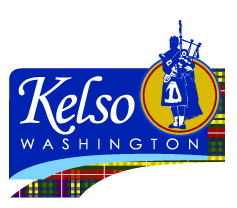 Utility Department                               Billing Cycle______Rapid Pay ApplicationPlease complete the following email, mail, or return to:        360-578-7915 (p)City of Kelso * P.O. Box 819 Kelso, WA  98626                  360-425-9807 (f)                             UTILITIES@KELSO.GOV   First NameMiddle InitialLast Name                 Service Address (AS IT APPEARS ON YOUR BILL)City/State/ZipPhoneKelso Utility Account Number (AS IT APPEARS ON YOUR BILL)Bank NameBank Account NumberPlease indicate which type of account the funds will be withdrawn:_____ Checking Account_____ Savings AccountPlease list the name(s) on the bank account:_____________________________________________     _________________________________________ACCOUNT NUMBER AMOUNT DUE     12-34567-89       $123.45         DUE DATEDELINQUENT ON          2/1/2024PAID BY DRAFT   SERVICE ADDRESS         CYCLE       123 DAY DR              3